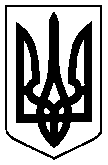 ДЕРЖАВНИЙ ЦЕНТР ЗАЙНЯТОСТІСУМСЬКИЙ ОБЛАСНИЙ ЦЕНТР ЗАЙНЯТОСТІмайдан Незалежності, 3-1, м.Суми, 40000, тел. (0542)68-55-21, факс 68-55-05E-mail: cz@socz.gov.ua Web: http://www.dcz.gov.ua/ Код ЄДРПОУ 03491406___                _  __ № _                 ____                     На № ______________ від _____________Начальнику УправлінняДержавної міграційної службиУкраїни в Сумській областіКостеннікову Д.М.м. Суми вул. Г. Кондратьєва, 27Про скасування дозволуСумський обласний центр зайнятості повідомляє про скасування дозволу № 510 від 03.05.2018 на застосування праці громадянки Молдови.     Дозвіл скасовано наказом Сумського обласного центру зайнятості № 207 від 05.10.2021 згідно п.3 ч.2 ст.4210 Закону України «Про зайнятість населення. Заступниця директора                                                       Л. ПавликЗоя Смілянська 685510